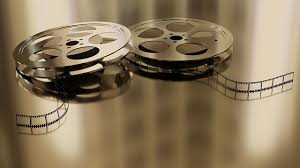 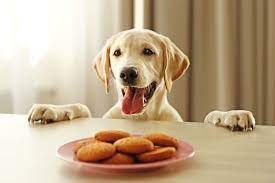 Program aktivit na 6. týden        Pondělí   6.2. 2023		             svátek má VandaDopolední aktivity		Skupinové cvičení, čtení na patrechOdpolední aktivity		Paměťová cvičení, motomedÚterý      7.2. 2023		  		 svátek má Veronika, VeronaDopolední aktivitySkupinové cvičení, čtení na patrech Odpolední aktivityIndividuální RHB, rukodělné práceStředa    8.2. 2023		    			          svátek má Milada		Dopolední aktivity			ReminiscenceOdpolední aktivityRukodělné práce, individuální RHB   	Čtvrtek  9.2.. 2023                       		 svátek má ApolenaDopolední aktivitySkupinové cvičení, čtení na patrechOdpolední aktivityFilmové odpolednePátek      10.2. 2023        	                               svátek má MojmírDopolední aktivity                         		Pečení pamlsků pro novopacký útulekOdpolední aktivity		Rukodělné práceZměny vyhrazeny, dle počtu personálu. Děkujeme za pochopení.